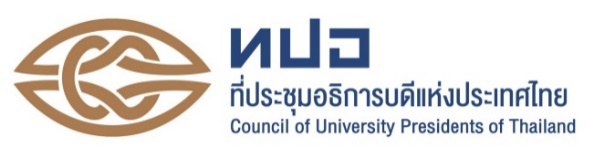 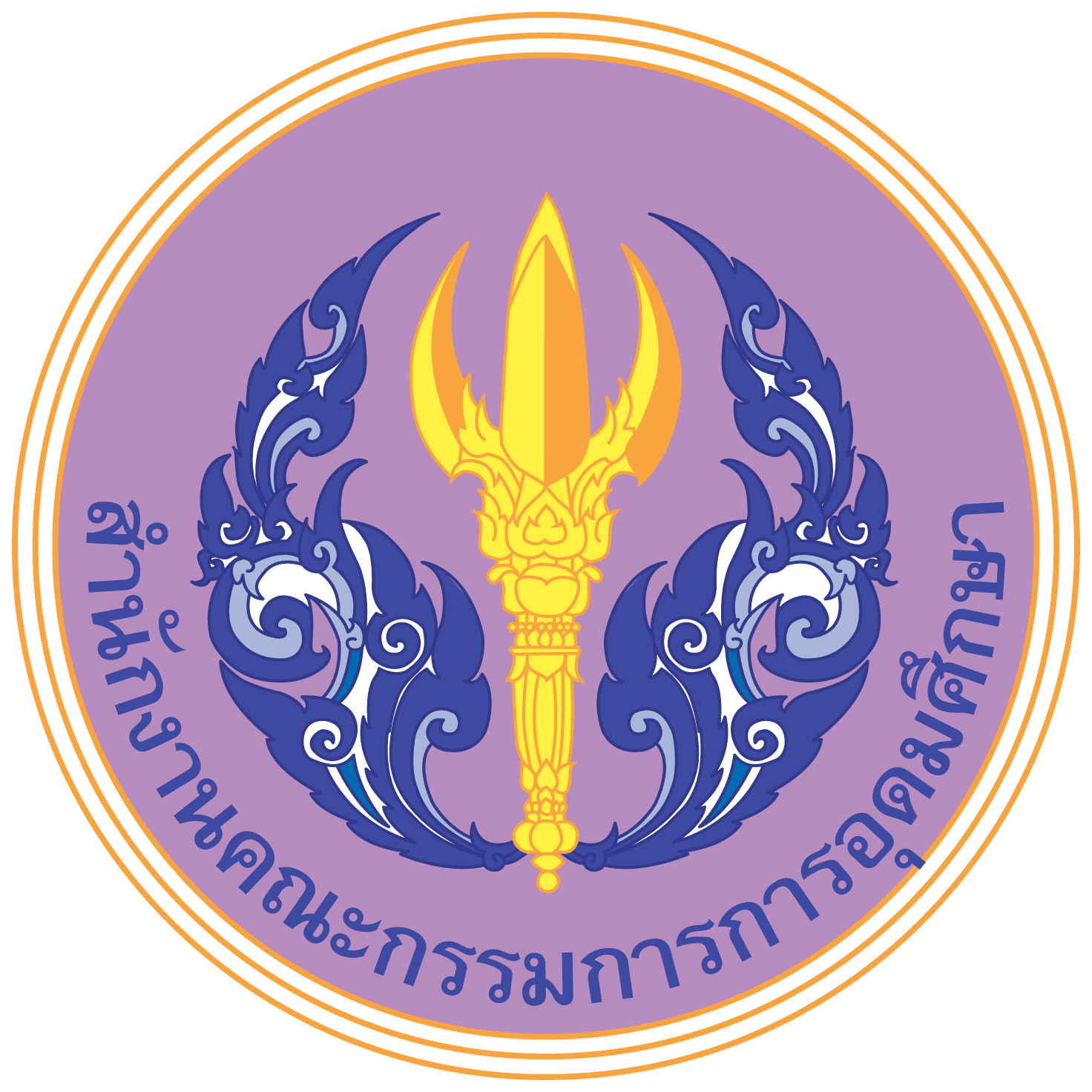 Innovation Hub – Ageing Society: Translational ResearchPRE-SEED FUND APPLICATION FORM ลงนาม………………………………………(……………………………………….)หัวหน้าโครงการลงนาม………………………………………(……………………………………….)รองอธิการบดีฝ่ายวิจัยมหาวิทยาลัย…..ผู้สมัครผู้สมัคร1.1 ชื่อ นามสกุล1.1 ชื่อ นามสกุล     โทรศัพท์อีเมล์1.2 หน่วยงานต้นสังกัด1.2 หน่วยงานต้นสังกัด1.3 ผู้ร่วมโครงการ  1.3 ผู้ร่วมโครงการ  ข้อมูลโครงการข้อมูลโครงการชื่อโครงการ  ชื่อโครงการ  ชนิดของโครงการ   (โปรดเลือก)                    ชนิดของโครงการ   (โปรดเลือก)                           Prototype development  (TRL4-7)        Prototype development  (TRL4-7)        Working Prototype        Working Prototype        Engineering Prototype        Engineering Prototype        Pre-Commercial Demonstration        Pre-Commercial Demonstration อธิบาย เทคโนโลยี และ/หรือ สิ่งประดิษฐ์ ที่เกี่ยวข้อง  (3-5 บรรทัด)อธิบาย เทคโนโลยี และ/หรือ สิ่งประดิษฐ์ ที่เกี่ยวข้อง  (3-5 บรรทัด)ผลงานวิจัยเดิมที่จะนำมาต่อยอด  ผลงานวิจัยเดิมที่จะนำมาต่อยอด  ผลงานเดิมมีการขอรับความคุ้มครองทรัพย์สินทางปัญญาหรือไม่ (โปรดเลือก)      ผลงานเดิมมีการขอรับความคุ้มครองทรัพย์สินทางปัญญาหรือไม่ (โปรดเลือก)            ไม่มี                                                                         ไม่มี                                                                     มี  กรุณาระบุ ชนิดของทรัพย์สินทางปัญญาที่ขอรับความคุ้มครอง …………………………………...                 สถานภาพปัจจุบันของการคุ้มครอง (กำลังยื่นคำขอ หรือได้รับการคุ้มครองแล้ว)            _____อยู่ระหว่างยื่นคำขอรับ (เลขที่คำขอ__________________________________)            _____ได้รับการคุ้มครองแล้ว (เลขที่การคุ้มครอง______________________________)   มี  กรุณาระบุ ชนิดของทรัพย์สินทางปัญญาที่ขอรับความคุ้มครอง …………………………………...                 สถานภาพปัจจุบันของการคุ้มครอง (กำลังยื่นคำขอ หรือได้รับการคุ้มครองแล้ว)            _____อยู่ระหว่างยื่นคำขอรับ (เลขที่คำขอ__________________________________)            _____ได้รับการคุ้มครองแล้ว (เลขที่การคุ้มครอง______________________________) สิ่งประดิษฐ์และ/หรือเทคโนโลยีที่จะพัฒนาภายใต้โครงการนี้สิ่งประดิษฐ์และ/หรือเทคโนโลยีที่จะพัฒนาภายใต้โครงการนี้ประเภท หรือ สาขาวิชาของเทคโนโลยี เช่น Biotechnology, Chemistry, Bio-Engineering         เป็นต้นประเภท หรือ สาขาวิชาของเทคโนโลยี เช่น Biotechnology, Chemistry, Bio-Engineering         เป็นต้นแผนการในอนาคต หรือแผนระยะต่อไปของโครงการ  เช่น วิจัยในสัตว์ทดลอง หรือวิจัยทาง      คลีนิคในมนุษย์ การพัฒนาผลิตภัณฑ์ บริการหรือกระบวนการในระดับใหญ่โดยภาคเอกชน  การ   มีเอกชนมารับถ่ายทอดเทคโนโลยี การออกไปจัดตั้งบริษัท (spin off) เป็นต้นแผนการในอนาคต หรือแผนระยะต่อไปของโครงการ  เช่น วิจัยในสัตว์ทดลอง หรือวิจัยทาง      คลีนิคในมนุษย์ การพัฒนาผลิตภัณฑ์ บริการหรือกระบวนการในระดับใหญ่โดยภาคเอกชน  การ   มีเอกชนมารับถ่ายทอดเทคโนโลยี การออกไปจัดตั้งบริษัท (spin off) เป็นต้นข้อมูลเกี่ยวกับรูปแบบธุรกิจข้อมูลเกี่ยวกับรูปแบบธุรกิจปัญหาที่ต้องการแก้ไขและกลุ่มลูกค้าเป้าหมายปัญหาที่ต้องการแก้ไขและกลุ่มลูกค้าเป้าหมายขนาดและแนวโน้มของตลาด/โอกาสทางการตลาดขนาดและแนวโน้มของตลาด/โอกาสทางการตลาดโมเดลธุรกิจในการนำผลิตภัณฑ์หรือบริการสู่กลุ่มลูกค้าเป้าหมาย (ถ้ามี)โมเดลธุรกิจในการนำผลิตภัณฑ์หรือบริการสู่กลุ่มลูกค้าเป้าหมาย (ถ้ามี)กลยุทธ์และแผนการตลาดระยะสั้น กลาง ยาวกลยุทธ์และแผนการตลาดระยะสั้น กลาง ยาวแผนธุรกิจแผนธุรกิจโปรดแสดงการคิดราคาสินค้า/ผลิตภัณฑ์/ บริการหรือกระบวนการและแสดงการเปรียบเทียบกับ ของคู่แข่งในตลาดโปรดแสดงการคิดราคาสินค้า/ผลิตภัณฑ์/ บริการหรือกระบวนการและแสดงการเปรียบเทียบกับ ของคู่แข่งในตลาดโปรดระบุแผนเพื่อให้ธุรกิจยั่งยืน และแผนการลงทุนไปในอนาคตโปรดระบุแผนเพื่อให้ธุรกิจยั่งยืน และแผนการลงทุนไปในอนาคตแผนการดำเนินงานแผนการดำเนินงานระยะเวลาโครงการ (ไม่ควรเกิน 5 เดือน)  ระยะเวลาโครงการ (ไม่ควรเกิน 5 เดือน)  ระยะเวลาเริ่มต้นโครงการ                              ระยะเวลาสิ้นสุดโครงการระยะเวลาเริ่มต้นโครงการ                              ระยะเวลาสิ้นสุดโครงการการวางแผนงาน และ ผลผลิต (project schedule)การวางแผนงาน และ ผลผลิต (project schedule)รายละเอียดด้านงบประมาณโครงการหมายเหตุ : ไม่สนับสนุนหมวดค่าธรรมเนียมอุดหนุนสถาบัน, ค่าตอบแทนทีมนักวิจัย, ค่าครุภัณฑ์, ค่าเดินทางต่างประเทศ รายละเอียดด้านงบประมาณโครงการหมายเหตุ : ไม่สนับสนุนหมวดค่าธรรมเนียมอุดหนุนสถาบัน, ค่าตอบแทนทีมนักวิจัย, ค่าครุภัณฑ์, ค่าเดินทางต่างประเทศ โครงการนี้ได้รับการสนับสนุนจากแหล่งทุนหรือภาคเอกชนอื่นหรือไม่ เท่าไร โปรดระบุแหล่งทุน และ จำนวนเงินโครงการนี้ได้รับการสนับสนุนจากแหล่งทุนหรือภาคเอกชนอื่นหรือไม่ เท่าไร โปรดระบุแหล่งทุน และ จำนวนเงินโปรดระบุความสามารถ/ ประสบการณ์ ของผู้ร่วมโครงการที่จะทำให้โครงการท่านสำเร็จโปรดระบุความสามารถ/ ประสบการณ์ ของผู้ร่วมโครงการที่จะทำให้โครงการท่านสำเร็จ